Pamokos tema: Erdvinės figūrosKlasė: 5kl.Pamokos tikslas: Supažindinti mokinius su erdvinėmis figūromis. Išmokyti jas skirti, gebėti surasti supančioje aplinkoje.Pamokos eiga: Mokytoja trumpai supažindina mokinius su erdvinėmis figūros. Pateikia pavyzdžių. Išdalijama pamokos dalomoji medžiaga ir paaiškinama, kaip reikia su ja dirbti.  Mokiniai pasidalinę poromis ieško erdvinių figūrų tarp parke esančių daiktų, užpildo pateiktas lenteles. Pamokos pamokoje yra aptari rezultatai.Ugdomos kompetencijos: Pažinimo, komunikavimo.ERDVINĖS FIGŪROS APLINKOJEDarbą atliko: ……………………………………………………………………………………………………………Erdvinė figūraSurasti daiktaiUžrašyti paprastosios trupmenos pagalba, kurią dalį sudaro šios rūšies erdvinės figūros  nuo viso surastų erdvinių figūrų skaičiaus. 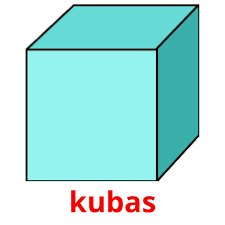 Iš viso:…...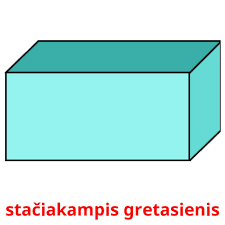 Iš viso:…...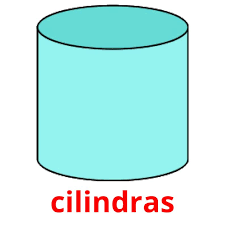 Iš viso:…...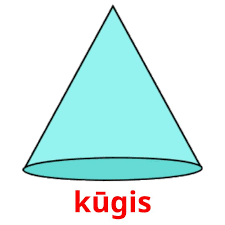 Iš viso:…...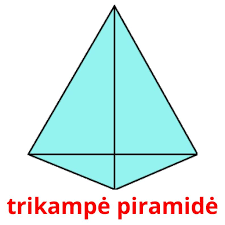 Iš viso:…...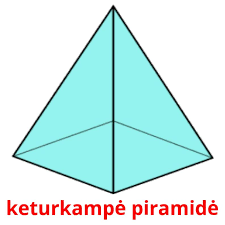 Iš viso:…...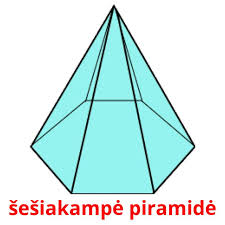 Iš viso:…...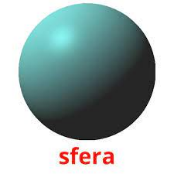 rutulysIš viso:…...Iš viso daiktų:………Iš viso daiktų:………